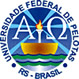 MINISTÉRIO DA EDUCAÇÃOUNIVERSIDADE FEDERAL DE PELOTASCURSO DE LICENCIATURA EM FÍSICAMINISTÉRIO DA EDUCAÇÃOUNIVERSIDADE FEDERAL DE PELOTASCURSO DE LICENCIATURA EM FÍSICAMINISTÉRIO DA EDUCAÇÃOUNIVERSIDADE FEDERAL DE PELOTASCURSO DE LICENCIATURA EM FÍSICAMINISTÉRIO DA EDUCAÇÃOUNIVERSIDADE FEDERAL DE PELOTASCURSO DE LICENCIATURA EM FÍSICAMINISTÉRIO DA EDUCAÇÃOUNIVERSIDADE FEDERAL DE PELOTASCURSO DE LICENCIATURA EM FÍSICAREQUERIMENTO PARA TRANCAMENTO DE DISCIPLINA REQUERIMENTO PARA TRANCAMENTO DE DISCIPLINA REQUERIMENTO PARA TRANCAMENTO DE DISCIPLINA REQUERIMENTO PARA TRANCAMENTO DE DISCIPLINA REQUERIMENTO PARA TRANCAMENTO DE DISCIPLINA Nome: ...............................................................................................Nome: ...............................................................................................Nome: ...............................................................................................Nome: ...............................................................................................Matrícula: .......................................Curso: ...............................................................................................Curso: ...............................................................................................Curso: ...............................................................................................Curso: ...............................................................................................Código do Curso: ...........................Email: ................................................................................................Email: ................................................................................................Email: ................................................................................................Email: ................................................................................................Telefone: ........................................Código da DisciplinaNome da DisciplinaNome da DisciplinaNome da Disciplina12345678N° de Disciplinas Trancadas: ..................................Pelotas, .................. de .................. de ....................................................................................................Assinatura do(a) RequerenteN° de Disciplinas Trancadas: ..................................Pelotas, .................. de .................. de ....................................................................................................Assinatura do(a) RequerenteN° de Disciplinas Trancadas: ..................................Pelotas, .................. de .................. de ....................................................................................................Assinatura do(a) RequerenteNÃO PREENCHER: USO EXCLUSIVO DA SECRETARIA DO CURSOProcessado no sistema em .......... / ......... / ...........................................................................................Assinatura do(a) Secretário(a)NÃO PREENCHER: USO EXCLUSIVO DA SECRETARIA DO CURSOProcessado no sistema em .......... / ......... / ...........................................................................................Assinatura do(a) Secretário(a)